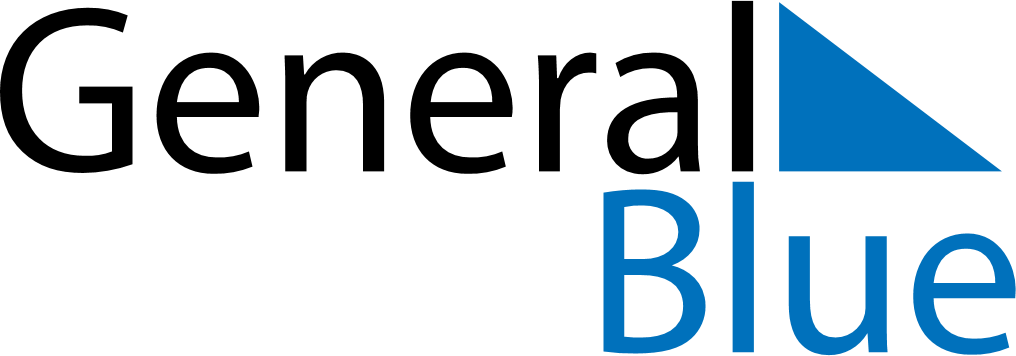 August 2019August 2019August 2019August 2019BahrainBahrainBahrainSundayMondayTuesdayWednesdayThursdayFridayFridaySaturday1223456789910Arafat Day1112131415161617Feast of the Sacrifice (Eid al-Adha)18192021222323242526272829303031Islamic New Year